Rabbitz Deck Swabber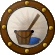 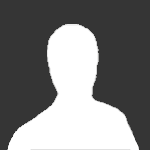 Member21 postsLocation:Port Jackson, Australia Interests:Deck Crew on 19th Century Iron Barque (James Craig) (IP: 203.166.19.130) · Posted June 29, 2006 · Report post G'Day from the Land Downunder,Can anyone point me in the direction of a resource that has a list of Privateers ship names.I am looking for a historical list rather than "suggested name for a boat" list.Many ThanksRabbitzTopman - Barque James CraigQuote EditWilliam Brand Mercury Malefactor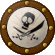 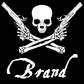 Admin8,884 postsGender:Male Location:Logan, Utah Interests:My name is William Pace and I live and work as a graphic designer, illustrator and photographer in Northern Utah. I'm married to the lovely Tracy Pace and we have three children. In addition to all things art, I enjoy traveling and meeting new people from every walk of life. I've always been a fan of history, theology, and of course, Pyracy.

http://www.youtube.com/watch?v=PSkt-q-HihQ (IP: 166.70.59.121) · · Posted June 29, 2006 · Report post I may not be able to help in regards to privateers, but here are some passenger ship lists.http://www.searchforancestors.com/passengerlists/http://www.pa-roots.com/~chester/individua...ips_of_penn.htmQuote EditOptions   sirhenrymorgan Ship's Master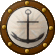 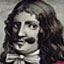 Member125 postsGender:Male Location:Port Royal, Jamaica Interests:Minding my plantation and properties in Jamaica, attacking the Spanish dogs at every opportunity, serving his majesty in England, tending to my business and political interests in Port Royal, center of commerce in the New World. (IP: 72.40.18.212) · · Posted June 29, 2006 (edited) · Report post Privateers visiting Port Royal, 1659-60BonaventureAime (with the accent on the e)Hopewell AdventureThriverSea Horse AmericaThere were others, of course, but these were the only documented ones that year.French Privateers (1744)* Marie Joseph 1744* Signe 1744* Cantabre 1744* St. Charles 1744* Cesar 1744* St. Joseph 1744* Succes 1744English ships during the Seven Years War# Diane 1758# Earl of London 1756# Earl of Macclesfield 1758# Falmouth 1760# Foudroyant 1758# Haldane 1760# Hartford 1756-58# Jane 1759# Lawrence 1756# Miriam and Ann 1759# Monckton 1756# Montague 1759# Musketo 1756-58# Providence 1756# Wasp 1756# York 1756 American Privateers during the Revolution# Adventure 1780-1781 Halifax# Alexander 1779 London# Annapolis Rover 1780 Annapolis Royal# Argyle 1778 London# Aurora 1782 Glasgow# Belcour 1778 Liverpool, UK# Bell 1780 Quebec# Betay 1778 Quebec# Betsey 1778 Halifax# Betsy 1781# Blaze Castle 1778 Halifax# Brittania 1781 Halifax# Buckram 1781 Halifax# Campbell 1781# Campbelton 1781 Penobscot# Commerce 1778 Yarmouth, UK# David 1781# Delight 1778 Liverpool, NS# Diamond 1782 Penobscot# Diana 1780 Glasgow# Dispatch 1778 Liverpool, NS# Dreadnought 1782 Liverpool, NS# Duchess of Gordon 1778# Europa 1778 Halifax# Fox 1781# Friendship 1782 Antiqua & Halifax# Halifax Bob 1779 Gr. Britain# Halifax Hero 1779 Halifax/London# Halifax Packet 1780 Halifax# Halifax Rover 1780 Halifax# Hammond 1782 Halifax# Hero 1781 Chester# Hibernia 1782 Halifax# Hope 1779 Halifax# Howe 1781 Halifax# Hurly Burly 1779 Quebec# Jack 1781 Quebec# Jean 1781 Halifax# John & Rachael 1778 Halifax# John & Rebecca 1782 London# Lively 1782 Halifax# Liverpool 1778 Liverpool, UK# Liverpool 1780 Halifax# Lord Cornwallis 1781 Halifax# Loyalist 1778 Antiqua# Loyalty 1782 Halifax# Lucy 1779 Liverpool, NS# Lyon 1779 London# Mayflower 1778# Minerva 1779 Halifax# Nancy 1778 Liverpool, UK# Nancy 1782 Halifax# Partners 1778 Isle of Jersey# Peggy 1781 Halifax# Penobscot 1781# Polly 1778 Gt. Britain# Providence 1781 Halifax# Rachel 1778 Halifax# Ranger 1781# Resolution 1778 Halifax# Retaliate 1778 Nova Scotia# Revenge 1779 Halifax# Rover 1778# Sangplice 1781 Bermuda# Shark 1782 Halifax# Sir Andrew Hammond 1781# Sir Geo. Collier 1779# Sisters 1779 Halifax# St. Andrew 1782 Halifax & Antiqua# Success 1781 Halifax# Surprise 1781 Liverpool, NS# Thornton 1778 Gr. Britain# Venus 1781 Halifax Canadian Privateers - all years# Adamant 1797 Shelburne# Adventure 1780-1781 Halifax# Ann 1814 Saint John, NB# Annapolis Rover 1780 Annapolis Royal# Asia 1800 Halifax# Belcour 1778 Liverpool, UK# Britania 1793# Broke 1813 Annapolis Royal, NS# Buckram 1781 Halifax# Bunker Hill 1813 Halifax# Caledonian 1812 Halifax# Cantabre 1744 Louisbourg# Caroline 1799# Cesar 1744 Louisbourg# Charles Mary 1796 Halifax# Charles Mary Wentworth 1798-1800# Comet 1812 Saint John, NB# Commerce 1799# Crown 1813 Halifax# Dart Saint John, NB 1813# Dart 1813 Liverpool, NS# Delight 1778 Liverpool, NS# Diane 1758 Halifax# Dispatch 1778 Liverpool, NS# Dolphin 1814-1815 Liverpool, NS# Dove 1815 Liverpool, NS# Dreadnought 1782 Liverpool, NS# Duchess of Argyle 1793 St. John's NFL# Duke of Kent 1799-1805# Eagle 1800 Halifax# Earl of Dublin 1800 Halifax# Earl of London 1756 Halifax# Earl of Macclesfield 1758 Halifax# Edward 1813-1814 Halifax# Eleanor 1813 Halifax# Eliza 1800 Halifax# Enterprise 1778 Liverpool, NS# Falmouth 1760 Halifax# Flora 1799# Fly 1799 Liverpool# Fly 1813 Halifax# Flying Fish 1797 Shelburne# Foster Barham 1800# Foudroyant 1758# Fox 1781# Frances Mary 1800# General Bowyer 1800-1803 Halifax# General Smyth 1812 Saint John, NB# George 1813 Halifax# Governor Carleton 1803 Saint John, NB# Haldane 1760 Halifax# Halifax Rover 1780 Halifax# Hare 1813 St. John, NB# Hartford 1756-58 Halifax# sloop L'Heureux Milly de la Croix Louisbourg 1756# Herald 1813 Saint John, NB# Intrepid 1813 Guernsey, UK# Jack 1781 Quebec# Jane 1759 Halifax# Jane 1798 Halifax# Jane 1801 Halifax# Jason 1800 Halifax# John 1800# Lawrence 1756 Halifax# Lively 1814 Liverpool# Liverpool Packet Liverpool 1812-1814# Lord Cornwallis 1781 Halifax# Lord Nelson 1799 Halifax# Lord Spencer Liverpool 1799# Loyalty 1782 Halifax# Lucy 1779 Liverpool, NS# Lucy 1795 Halifax# Lunenburg 1814-1815 Lunenburg# Marie Joseph 1744 Louisbourg# Mary 1805 London# Matilda 1813 Annapolis Royal, NS# Mayflower 1778# Minerva 1814 Liverpool# Miriam and Ann 1759 Halifax# Monckton 1756 Halifax# Montague 1759 Halifax# Musketo 1756-58 Halifax# Nelson 1799-1801# Nymph 1798-1799 Halifax# Nymph 1800 Liverpool# Penobscot 1781# Phoenix 1799# Providence 1756 Halifax# Providence 1781# Rasheigh 1793# Rattler 1813 Liverpool# Retaliation 1813 Liverpool# Retrieve Windsor, NS 1813-1814# la Revanche 1756 Louisbourg# Revenge 1779 Halifax# Rolla Liverpool 1814-1815# Rover 1800-1803 Liverpool# Rover 1804 Halifax# Rover 1814 Liverpool# Royal Edward 1796# Royal Fusiliers 1795# Saucy 16 Liverpool# Saucy Jack 1814 Liverpool# Shannon 1813-1814 Liverpool# Sherbrooke 1814 Barbados# Signe 1744 Louisbourg# Sir Andrew Hammond 1781 Gr. Britain# Sir Geo. Collier 1779 London# Sir John Sherbrooke Halifax 1813-1814# Sir John Sherbrooke 1812 Saint John, NB# Sir William Parker 1800 Halifax# Sisters 1798 Quebec# St. Charles 1744 Louisbourg# St. Joseph 1744 Louisbourg# Snapdragon Saint John, NB 1814# Star 1813 Saint John, NB# Succes 1744 Louisbourg# Success 1781 Halifax# Surprise 1781 Liverpool, NS# Swallow 1797# Telegraph 1814 Halifax# Thinks I To Myself 1814 Castine# la Tourterelle 1756 Louisbourg# Triton 1795# Union 1812 Saint John, NB# la Victoire 1756 Louisbourg# la Vigilente 1756 Louisbourg# Wasp 1756 Halifax# Weazle 1813 Halifax# Wolverine 1812-1813 Liverpool# York 1756 Halifax# Young Phoenix 1805 Jersey, Channel Is. -- Sir HenryEdited June 29, 2006 by sirhenrymorgan Quote EditOptions   Rabbitz Deck SwabberMember21 postsLocation:Port Jackson, Australia Interests:Deck Crew on 19th Century Iron Barque (James Craig) (IP: 203.166.19.130) · · Posted June 29, 2006 · Report post William Red Wake & Sir Henry MorganI am much indebted to you.Your Most Obediant ServantRabbitzTopman - Barque James CraigQuote EditOptions   Captain Every Bilge Rat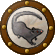 Member10 postsLocation:Moscow, Russia Interests:History (IP: 195.98.165.2) · · Posted July 8, 2006 · Report post   Rabbitz said: Can anyone point me in the direction of a resource that has a list of Privateers ship names.I am looking for a historical list rather than "suggested name for a boat" list.Captain Every's man-of-war was named "Fancy", being originally "Charles", the privateer of the Spanish Expedition. It's sometimes said that it was "Charles II", but I never managed to understand if it was true. Every's pirate squadron (1695) consisted of: W.Want's "Dolphin", J.Farrell's "Portsmouth Adventure", W.May's "Pearl" ans T.Tew's "Amity", and one which name I don't know (do anybody?).Quote EditOptions   Captain Every Bilge RatMember10 postsLocation:Moscow, Russia Interests:History (IP: 195.98.165.2) · · Posted July 8, 2006 · Report post   Rabbitz said: Can anyone point me in the direction of a resource that has a list of Privateers ship names.I am looking for a historical list rather than "suggested name for a boat" list.Captain Every's man-of-war was named "Fancy", being originally "Charles", the privateer of the Spanish Expedition. It's sometimes said that it was "Charles II", but I never managed to understand if it was true. Every's pirate squadron (1695) consisted of: W.Want's "Dolphin", J.Farrell's "Portsmouth Adventure", W.May's "Pearl" ans T.Tew's "Amity", and one which name I don't know (do anybody?).Quote EditOptions   historyfanatic Ship's Master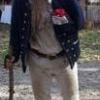 Member198 postsGender:Male Location:Southern Indiana - Ohio River Rat Interests:Sailing, reenacting, blacksmithing, homebrewing, cannons, boatbuilding, sewing and much more. I'm focused mainly on the 18th and early 19th centuries, but I do a little medieval, Civil War, and late 19th/early 20th century reenacting. In everything I strive for authenticity... It makes it much more fun and rewarding... (Plus, the clothes are cooler when they're RIGHT!) (IP: 4.89.129.224) · · Posted July 11, 2006 · Report post The Lady Washington was also a privateer during the American Revolution, although at the time I believe she was just called "Washington". This name was probably a reference to a family as many Washingtons were wealthy and influential and ol' George was still daydreaming about a commission in the British Army when she was built...    Quote   Edit   Options  